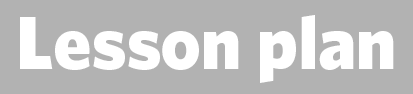 1. Details of the teacher2. Topic overview3. Key words4. Learning outcomes5. Details of activities and resources requiredNote: Feel free to choose activities to fit the time you have available. For example, you could do one task from each intro, main input and optional categories.6. Check learning
7. Details of assessment for learning 
8. Teacher notes9. Curriculum linksName: Date:Time:Class:Suggested timing for session (excluding optional activities) is 60 minutes.Teaching staff notes:NOTE* ensure all students are not affected by images containing blood prior to playing video content*Delivery of this session must ensure that all students maintain the safety of themselves and others, they should realise rushing into a situation to assist a casualty may cause further harm to themselves and/ or others. Students should be able to identify when a casualty has a bleed that requires treatment and how to act accordingly.  These actions should include administration of basic first aid skills and caring for a casualty. The class will gain an understanding of what can cause bleeding and the different types of bleed. Students will discover what can happen internally when bleeding occurs, and the possibility of shock occurring. They will recognise that a severe bleed can be serious and that they must act calmly to get help, assist and monitor a casualty until help arrives. Learning materials for this session will be PowerPoint presentation, video footage and supported teacher demonstration. Students engaging in role play scenarios will allow students to demonstrate the first aid skills learnt.bloodplasmared blood cellsblood losssevere bleedminor bleedplateletsassessheartarteriesveinsblood vesselsBy the end of the lesson, students will be able to:Ensure the safety of themselves and othersAssess a casualty’s condition calmlyComfort and reassure a casualty who is bleedingSeek medical help if requiredIntroductionIntroductionActivityResources requiredUse accompanying PowerPoint presentationBleedingAsk the class if anyone has ever dealt with a casualty who was bleedingRatio/numberExplain the learning outcomes of the sessionSlide 3Main InputMain InputActivityResources requiredBlood - Have a guess: Ask students to look at questions on PowerPoint and ask students to answer or estimate the answersGenerate discussion to assess their subject knowledge Slide 4Basic anatomy:Use the slide to explain how the heart pumps blood around the body. Explain that blood is made up of lots of different parts that all have a roleStudents to see if they can find the missing word on the PowerPoint slide. You can consider using wipe boards to see if students can guess independently or use a show of hands for answersStudents need to understand that the heart pumps the blood around inside the body to keep us alive. The blood contains oxygen that is taken to the organs in our bodiesSlide 5Blood mathematics:Print out activity sheet A7 and give to the students. They will complete the worksheet to learn about the contents of blood and the role of blood within the body Slide 6What do you see?Ask students to look at the slide. Look at position of the heart (centre and left of mid chest) look at how blood supply is pumped from the heart and around the body, also noting that the blood returns to be re-oxygenated from the air in our lungs Use open questions to get students to consider the impact of blood loss, consider what may happen to the breathing rate if there is a reduced amount of blood due to a severe bleedS&C: less blood to carry oxygen means you would feel short of breath and so breathing rate would increaseSlide 7Circulatory system activity: Ask students to use information on A38 to construct a model of the circulatory systemWork should explore the position of the heart (centre and left of mid chest) look at how blood supply is pumped from the heart and around the body, also noting that the blood returns to be re-oxygenated from the air in our lungs Slide 8What do you think?Place students into small groups. Ensure that they understand the difference between a sign and a symptom. The groups must then try to decide which signs and symptoms there may be if they came across a casualty who had either a minor or a severe bleed. Think about the implications of blood loss either internal or external. Ask them to think about what they have learned so far regarding anatomy and see how that would relate to a sign or symptom. (S&C ask them to expand and explain their answers)  You can use paper or wipe boards etc. to get students to state what they think the signs and symptoms of different types of bleeding would be. S&C: Can you group these into categories?Answers on slide on PowerPoint are not a restricted list, there may be othersSlide 9-10Bleeding video:Explain that students should watch this video about bleeding and shock then be prepared to use information from the video afterwards so watch carefullyThere is an additional video about management of a nosebleed video that is optional to view - it is available at the end of the PowerPoint presentationSlide 11Your turn:The teacher should demonstrate the key steps to deliver first aid to a casualty who is bleeding. Use the key steps to guide your actions. Students will then have a turn and are given a role play scenario. They are told to imagine they are out in the street with a friend. Ask them to pretend that the friend falls and lands on a sharp object injuring their arm/leg whilst they are playing Use key steps your turn sheet for severe and minor bleeding to simulate looking after a casualty. Ensure that they remember to reassure the casualty and use decision making skills and rationale to decide if their casualty needs to seek medical attention. Teacher to observe and feedback to students. As an option the student could use peer assessment and score their partnersSlide 12-13Questions - group work: Ask students to look at the slide (A9). Ask students to answer the three questions on the slide, write answers on wipe board or paper  Use slide 15 to check answers from question three 14-15Shock:Students should learn what shock is and how it is caused. Explain that a lack of oxygen can cause serious damage to our bodiesEmphasise the signs and symptoms we may see in a casualty who is suffering from shock and that this list is not exclusive of others. Students should be able to notice the signs of shock and understand how they should respondSlide 16Your turn:The teacher should demonstrate the key steps to deliver first aid to a casualty who is suffering from shock, Students will then have a turn and are given a role play scenarioUse key steps your turn sheet for shock to simulate looking after a casualty. Ensure that they remember to reassure the casualty and use decision making skills and rationale to decide if their casualty needs to seek medical attention. Teacher to observe and feedback to students. As an option the student could use peer assessment and score their partners Slide 17Definitions key words: Students should observe the words on the PowerPoint slide and demonstrate their understanding by writing definitions of each word and/or placing them into a sentenceCompare responses and determine best definitions to fit each wordSlide 18Check my learning:Students should revisit learning outcomes and self-assess their competencies and confidence with first aid skills relating to a casualty with a bleed Slide 19Optional ActivityOptional ActivityActivityResources requiredMake a stethoscope:Follow steps to make a simple stethoscope. Use this to listen to each other’s hearts before and after exercise.  What changes?Learn how a real stethoscope works and why it is usedA basic model activity but used in conjunction with observing resting heart rates and increased heart rates (after exercise) can be usefulSlide 24, activity sheet A11, items from worksheet Let’s make blood:Print out the activity sheet to follow instructions on how to make bloodStudents should learn basic blood content by using different objects to represent parts of blood (red blood cells, white blood cells, plasma and platelets) Slide 23, optional activity sheet A7 – making blood, items from worksheetCreate the circulatory system:Task the students with bringing to life the circulatory system They can use the pictures provided, or use their own research, to help make their own model of how blood travels around the human body Students can use whatever materials they feel necessary. This could be set at a homework task to later show and tell. Slide 22, optional activity sheet A38– create the circulatory system, items to create modelsBlood mathematics: Using worksheet A7 ask students to complete pie chart and interpret dataSlide 21, activity sheet A7Check that the learning outcomes of the session are met from slide 19Ask open questions about safety, bleeding, signs and symptoms and infection preventionWhat have you learned today?Score yourself - how confident would you now be if you came across someone that was bleeding after an accident?Shared learning objectivesPeer assessmentWritten feedbackQuestions/answersSelf-assessmentReflection/evaluationExtended questions/answersOral feedbackGroup workUse this space for differentiation notes, the role of any classroom support, evaluation notes, etc.